SZÁNDÉKNYILATKOZATÓvodai beíratásrólAdatok, elérhetőségek A gyermek neve:                                                     Születési hely:…………………………  ……………………………………………….          Idő: ………..év, …………………hó, …….nap, Apa neve:                                                                 Anya születéskori neve:  ……………………………………………….           …………………………………………………… Lakcím:                                                                     Levelezési cím:  ……………………………………………….             …………………………………………………..  ……………………………………………….             ………………………………………………….. Anya telefon: ……………….…...………….         E-mail: ……………………………………………. Apa telefon : …………….………….………         E-mail: …………………………………………….Vallásfelekezet  ( a megfelelő aláhúzásával) Római katolikus     Görög katolikus     Református     Evangélikus     Nincs családi előzmény Egyéb:                                                                                                                                       ……………………………....                                                                                                                    Szülő aláírásaTisztelt Szülők! A nyomtatványt helyben kell kitölteni, ami egyben nyilatkozat arról, hogy a 20......./20…… nevelési évtől Óvodánkba szeretnék beíratni gyermeküket.                    Tájékoztatás: Az intézmény a GDPR előírásainak megfelelően kezeli a szülők által szolgáltatott adatokat. Az Nkt. 41§(3)-(5) alapján kötelezően szolgáltatott adatokat, a törvény által előírt szerveknek (OH,KIR) továbbítja és őrzi.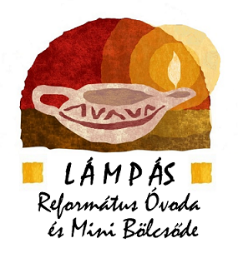 Bocskai István Református Oktatási Központ Lámpás Óvodája és Mini BölcsődéjeHalásztelek 2314 Hold u. 34.Tel.: 06-24/412-541www.birokhalasztelek.hulampas.ovoda@reformatus.hu